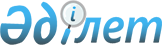 Об утверждении правил обеспечения льготного проезда путем выплаты компенсаций для обучающихся на основе государственного образовательного заказа в организациях образования, реализующих образовательные программы технического и профессионального, послесреднего образования, в период зимних и летних каникул на междугородном железнодорожном и автомобильном транспорте (кроме такси)Приказ Министра просвещения Республики Казахстан от 15 декабря 2022 года № 497. Зарегистрирован в Министерстве юстиции Республики Казахстан 15 декабря 2022 года № 31134.
      В соответствии с подпунктом 87) статьи 5 Закона Республики Казахстан "Об образовании" ПРИКАЗЫВАЮ:
      Сноска. Преамбула - в редакции приказа Министра просвещения РК от 14.07.2023 № 210 (вводится в действие по истечении десяти календарных дней после дня его первого официального опубликования).


      1. Утвердить прилагаемые Правила обеспечения льготного проезда путем выплаты компенсаций для обучающихся на основе государственного образовательного заказа в организациях образования, реализующих образовательные программы технического и профессионального, послесреднего образования, в период зимних и летних каникул на междугородном железнодорожном и автомобильном транспорте (кроме такси).
      2. Департаменту технического и профессионального образования Министерства просвещения Республики Казахстан в установленном законодательством Республики Казахстан порядке обеспечить:
      1) государственную регистрацию настоящего приказа в Министерстве юстиции Республики Казахстан;
      2) размещение настоящего приказа на интернет-ресурсе Министерства просвещения Республики Казахстан после его официального опубликования;
      3) в течение десяти рабочих дней после государственной регистрации настоящего приказа в Юридический департамент Министерства просвещения Республики Казахстан сведений об исполнении мероприятий, предусмотренных подпунктами 1) и 2) настоящего пункта.
      3. Контроль за исполнением настоящего приказа возложить на курирующего вице-министра просвещения Республики Казахстан.
      4. Настоящий приказ вводится в действие по истечении десяти календарных дней после дня его первого официального опубликования.
      "СОГЛАСОВАНО"Министерство культуры и спортаРеспублики Казахстан
      "СОГЛАСОВАНО"Министерство здравоохраненияРеспублики Казахстан Правила обеспечения льготного проезда путем выплаты компенсаций для обучающихся на основе государственного образовательного заказа в организациях образования, реализующих образовательные программы технического и профессионального, послесреднего образования, в период зимних и летних каникул на междугородном железнодорожном и автомобильном транспорте (кроме такси)
      1. Настоящие Правила обеспечения льготного проезда путем выплаты компенсаций для обучающихся на основе государственного образовательного заказа в организациях образования, реализующих образовательные программы технического и профессионального, послесреднего образования, в период зимних и летних каникул на междугородном железнодорожном и автомобильном транспорте (кроме такси) (далее – Правила) разработаны в соответствии с подпунктом 87) статьи 5 Закона Республики Казахстан "Об образовании" и определяют порядок обеспечения льготного проезда путем выплаты компенсаций для обучающихся на основе государственного образовательного заказа в организациях образования, реализующих образовательные программы технического и профессионального, послесреднего образования, в период зимних и летних каникул на междугородном железнодорожном и автомобильном транспорте (кроме такси).
      Сноска. Пункт 1 - в редакции приказа Министра просвещения РК от 14.07.2023 № 210 (вводится в действие по истечении десяти календарных дней после дня его первого официального опубликования).


      2. В настоящих Правилах используются следующие основные понятия:
      1) обучающиеся - студенты организаций технического и профессионального, послесреднего образования;
      2) компенсация на проезд - денежная выплата обучающимся на основе государственного образовательного заказа для возмещения части стоимости проезда в период зимних и летних каникул на междугородном железнодорожном и автомобильном транспорте (кроме такси);
      3) организации по выплате компенсации – организации образования, реализующие подготовку специалистов с техническим и профессиональным, послесредним образованием за счет республиканского и местных бюджетов.
      3. Компенсация на проезд выплачивается за счет средств республиканского и местных бюджетов.
      4. В соответствии с бюджетным законодательством Республики Казахстан администраторы бюджетных программ, выполняющие государственный заказ, ежегодно, при разработке проектов республиканского и местных бюджетов, представляют в центральный и местные уполномоченные органы по бюджетному планированию расчеты потребности в средствах на выплату денежных компенсаций на проезд обучающихся.
      5. Компенсация на проезд выплачивается следующим категориям обучающихся по государственному образовательному заказу:
      обучающимся дневной формы обучения в организациях технического и профессионального, послесреднего образования два раза в год, в период зимних и летних каникул, в размере 2-х кратного месячного расчетного показателя (далее - МРП), ежегодно утверждаемого законом о республиканском бюджете на соответствующий год;
      иногородним выпускникам организаций технического и профессионального, послесреднего образования - один раз в год в размере 2-х кратного МРП.
      6. Компенсация на проезд обучающимся производится организацией по выплате компенсации ежегодно, по завершению каникулярного периода в течении месяца, путем перечисления средств на карт-счета обучающихся.
      Компенсация за проезд выплачивается при наличии документов (проездной билет и посадочный талон, по проезду автобусом только проездной билет), подтверждающих проезд на междугородном железнодорожном и автомобильном транспорте (кроме такси) в период зимних и летних каникул в соответствии с графиком учебного процесса организаций технического и профессионального, послесреднего образования.
      Компенсация на проезд иногородним студентам и выпускникам выплачивается на основании сформированных данных в информационной системе "Национальная образовательная база данных", подтверждающих их регистрацию по месту жительства в соответствии с графиком учебного процесса организаций технического и профессионального, послесреднего образования, без предоставления документов, указанных в части второй настоящего пункта.
      7. В соответствии с бюджетным законодательством Республики Казахстан после завершения финансового года организации по выплате компенсации представляют администраторам бюджетных программ отчет об использовании бюджетных средств по выплате компенсаций на проезд в установленном порядке.
					© 2012. РГП на ПХВ «Институт законодательства и правовой информации Республики Казахстан» Министерства юстиции Республики Казахстан
				
      Министр просвещенияРеспублики Казахстан 

А. Аймагамбетов
Утверждены приказом
Министр просвещения
Республики Казахстан
от 15 декабря 2022 года № 497